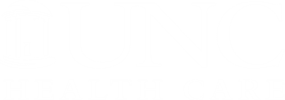 Name _________________________ UNC MRN#_______________________DOB___________________Street Address__________________________________________________________________________City___________________________   State_______________________   Zip________________________Preferred Phone__________________________     Secondary Phone_______________________________Sex:              Female                   Male            Age_________________        Race___________________Preferred Language_____________________________     Interpreter Needed                       Yes                     NoPrimary Insurance___________________________    Insurance ID #____________________________Secondary Insurance__________________________ Insurance ID#_____________________________Referring Physician_______________________ Phone___________________ Fax______________________Reason for Referral_________________________________________________________________________________________________________________________________________________________________Diagnosis Codes_________________________________________________________________________________________________________________________________________________________________________Special Instructions_________________________________________________________________________________________________________________________________________________________________________________________________________________________________________________________________________________________________________________________________________________________________											